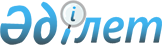 О внесении дополнений в постановление акимата области от 5 ноября 2012 года N 347 "Об определении мест размещения и удаления отходов производства и потребления"
					
			Утративший силу
			
			
		
					Постановление акимата Алматинской области от 13 мая 2013 года N 134. Зарегистрировано Департаментом юстиции Алматинской области 12 июня 2013 года N 2374. Утратило силу постановлением акимата Алматинской области от 03 марта 2015 года № 107      

      Сноска. Утратило силу постановлением акимата Алматинской области от 03.03.2015 № 107.

      Примечание РЦПИ:

      В тексте документа сохранена пунктуация и орфография оригинала.

      В соответствии со статьей 288 Экологического кодекса Республики Казахстан от 9 января 2007 года, статьей 21 Закона Республики Казахстан от 24 марта 1998 года "О нормативных правовых актах", акимат области ПОСТАНОВЛЯЕТ:

      1. Внести в постановление акимата области "Об определении мест размещения и удаления отходов производства и потребления" от 5 ноября 2012 года N 347 (зарегистрированное в Реестре государственной регистрации нормативных правовых актов в Департаменте юстиции Алматинской области от 27 ноября 2012 года N 2204 и опубликованное в газетах "Жетісу" от 11 декабря 2012 года N 139, "Огни Алатау" от 11 декабря 2012 года N 139) следующие дополнения:

      в приложении, утвержденном указанным постановлением после строки:

      дополнить строкой следующего содержания:

      после строки:

      дополнить строками следующего содержания:

      после строки:

      дополнить строками следующего содержания:

      2. Контроль за исполнением настоящего постановления возложить на заместителя акима области Досымбекова Тынышбая Досымбековича.

      3. Настоящее постановление вступает в силу со дня государственной регистрации в органах юстиции и вводится в действие по истечении десяти календарных дней после дня его первого официального опубликования.


					© 2012. РГП на ПХВ «Институт законодательства и правовой информации Республики Казахстан» Министерства юстиции Республики Казахстан
				село Аймен

на расстоянии 1000 метров от юго-западной стороны села

1,0

село Карасай

на расстоянии 1150 метров от северной стороны села

1,3

село Акдала

на расстоянии 2000 метров от северной 

стороны села

3,0

Илийский район

Жетыгенский сельский округ

село Жетыген

на расстоянии 5000 метров от юго-западной стороны села

15,0

ПК "Марат"

на расстоянии 1250 метров от восточной стороны села Енбекши

9,72

Кайнарский сельский округ

село Жалгамыс

на расстоянии 2800 метров от западной стороны села

16,4


      Аким

      Алматинской области 

А. Мусаханов
